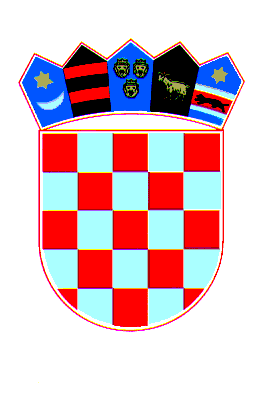 REPUBLIKA HRVATSKAOSNOVNA ŠKOLA STJEPANA RADIĆA ČAGLIN, VLADIMIRA NAZORA 3, 34350 ČAGLIN  KLASA: 602-02/20-01/229URBROJ: 2177-21-01-20-2U Čaglinu, 3. studeni 2020. godineOBAVIJEST I UPUTE O TESTIRANJU KANDIDATA PRIJAVLJENIH NA NATJEČAJ ZA POPUNJAVANJE RADNOG MJESTA – UČITELJ/UČITELJICA INFORMATIKEPovjerenstvo za vrednovanje kandidata prijavljenih na natječaj za popunjavanje radnog mjesta učitelj/učiteljica informatike na neodređeno vrijeme, (28 sati ukupno tjedno radno vrijeme), KLASA: 602-02/20-01/222, URBROJ: 2177-21-01-20-1, od 23. listopada 2020 godine, objavljenog na oglasnoj ploči te web stranicama HZZ-a i Osnovne škole Stjepana Radića Čaglin, Čaglin, obavještava kandidate koji su podnijeli pravovremene i potpune prijave, te koji ispunjavaju propisane formalne uvjete po natječaju, prema članku 105. stavka 6. točka b) Zakona o odgoju i obrazovanju u osnovnoj i srednjoj školi (Narodne novine br. br. 87/08., 86/09., 92/10., 105/10., 90/11., 5/12., 16/12., 86/12., 126/12., 94/13., 152/14., 07/17. i 68/18., 98/19., 64/20) kako će se testiranje (pisani dio) te razgovor (intervju) održati dana 9. studenog 2020. godine (ponedjeljak) s početkom u 11:30 sati u prostorijama Osnovne škole Stjepana Radića Čaglin, Vladimira Nazora 3, 34350 Čaglin.Lista kandidata koji mogu pristupiti testiranju te razgovoru bit će objavljena na web stranici Škole. Pri dolasku na testiranje, svi su kandidati dužni sa sobom imati važeću osobnu iskaznicu. Kandidat koji ne pristupi testiranju smatra se da je povukao prijavu na javni natječaj i više se neće smatrati kandidatom.1. RASPORED I SADRŽAJ TESTIRANJATestiranje će se provesti na sljedeći način:Pismena provjera znanja – provjera znanja bitnih za rad učitelja/učiteljicu informatikeIzvori za pripremu provjere znanja:
1. Zakon o odgoju i obrazovanju u osnovnoj i srednjoj školi („Narodne novine“, br. 87/08., 86/09., 92/10., 105/10., 90/11., 5/12., 16/12., 86/12., 126/12., 94/13., 152/14., 07/17. i 68/18., 98/19., 64/20)2. Pravilnik o kriterijima za izricanje pedagoških mjera („Narodne novine“, br. 94/15. i 3/17.)3. Pravilnik o načinima, postupcima i elementima vrednovanja učenika u osnovnoj i srednjoj školi („Narodne novine“, br. 112/10., 82/2019., 43/2020)4. Statut Osnovne škole Stjepana Radića Čaglin: http://www.os-sradica-caglin.skole.hr/skolaRazgovor (intervju) s kandidatima – o interesu, ciljevima, motivaciji za rad na radnom mjestu učitelja/učiteljicu informatike te rezultatima ostvarenim u dosadašnjem radu.Pisana provjera znanja-testiranje vrednuje se bodovima od 0 do 10.Smatra se da je kandidat zadovoljio ako je na pisanoj provjeri (testiranju) ostvario najmanje 50 % bodova.Kandidati koji zadovolje na pisanoj provjeri imaju pravo pristupiti razgovoru (intervjuu) s Povjerenstvom.Kandidat na intervjuu može ostvariti ukupno 10 bodova, koji se pribrajaju ukupnom rezultatu ostvarenom na pismenom dijelu testiranja. 2. PRAVILA TESTIRANJA1. Po dolasku na provjeru znanja od kandidata će biti zatraženo predočavanje odgovarajuće identifikacijske isprave radi utvrđivanja identiteta. Testiranju ne mogu pristupiti kandidati koji ne mogu dokazati identitet, osobe koje ne ispunjavaju formalne uvjete natječaja, te osobe za koje se utvrdi da nisu podnijele prijavu na javni natječaj za radno mjesto za koje se obavlja testiranje.2. Po utvrđivanju identiteta i svojstva kandidata započet će se s testiranjem.3. Za pismenu provjeru znanja kandidatima će biti podijeljena pitanja za provjeru znanja koja su jednaka za sve kandidate.Pismena provjera znanja za kandidate sastoji se od:
– provjera znanja bitnih za rad učitelja/učiteljice informatike
Pismena provjera znanja ukupno traje do 30 minuta.
Za vrijeme pismene provjere znanja NIJE DOPUŠTENO:
– koristiti se bilo kakvom literaturom ili bilješkama,
– koristiti mobitel ili druga komunikacijska sredstva,
– napuštati prostoriju u kojoj se vrši provjera znanja, te
– razgovarati s ostalim kandidatima ili na drugim način remetiti mir i red.Ukoliko kandidat postupi na nedopušteni prethodno opisan način bit će udaljen s testiranja, a njegov rezultat Povjerenstvo neće niti ocjenjivati, te će se smatrati da je kandidat povukao prijavu na natječaj.4. Povjerenstvo kroz razgovor s kandidatima utvrđuje interese, ciljeve i motivaciju istih za rad na radnom mjestu učitelja/učiteljice informatike, kao i rezultate ostvarene u dosadašnjem radu.5. Nakon provedenog intervjua, Povjerenstvo će utvrditi rang listu kandidata prema ukupnom broju bodova ostvarenih na provjeri znanja i razgovoru (intervju).6. Povjerenstvo dostavlja ravnateljici izvješće o provedenom postupku uz koje prilaže i rang listu kandidata prema ukupnom broju bodova ostvarenih na provjeri znanja i razgovoru, a ravnateljica odlučuje o zasnivanju radnog odnosa s izabranim kandidatom, uz prethodnu suglasnost Školskog odbora.Povjerenstvo za vrednovanje kandidata